Publicado en Vigo el 27/02/2018 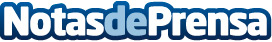 Soloimprenta.es: Rosa González se incorpora como Sales Manager EspañaRosa González se incorpora al equipo de la imprenta online española Soloimprenta.es como Sales Manager. En su nuevo puesto, González va a liderar el departamento de atención a Profesionales y distribuidores, así como dar soporte al Departamento de Marketing en su estrategia de crecimiento en EspañaDatos de contacto:Soloimprenta.esComunicación · Diseño · Marketing986165801Nota de prensa publicada en: https://www.notasdeprensa.es/soloimprenta-es-rosa-gonzalez-se-incorpora_1 Categorias: Nacional Telecomunicaciones Marketing Nombramientos Recursos humanos http://www.notasdeprensa.es